V 2 – Einfluss des Drucks auf das chemische GleichgewichtMaterialien: 		100 mL Kolbenprober, BecherglasChemikalien:		Wasser, KohlenstoffdioxidDurchführung: 			Der Kolbenprober wird mit 80 mL Kohlenstoffdioxid gefüllt und anschließend werden 20 mL Wasser in den Kolbenprober gezogen.		Der Kolbenprober wird zusammengedrückt und für einige Minuten in dieser Position gehalten. Anschließend wird der Kolben losgelassen und das Volumen von Wasser und Gas notiert. 		Nun wird der Kolben in die entgegengesetzte Richtung gezogen und diese Position für einige Minuten gehalten. Wiederum werden anschließend die Volumina notiert. 		Der Vorgang lässt sich beliebig oft wiederholen.Beobachtung:			Zu Anfang liegen 20 mL Wasser und 80 mL Gas vor. Nach dem Zusammendrücken liegen weiterhin 20 mL Gas, aber nur 60 mL Gas vor. Nach dem Auseinanderziehen sind die Volumenverhältnisse wie am Anfang.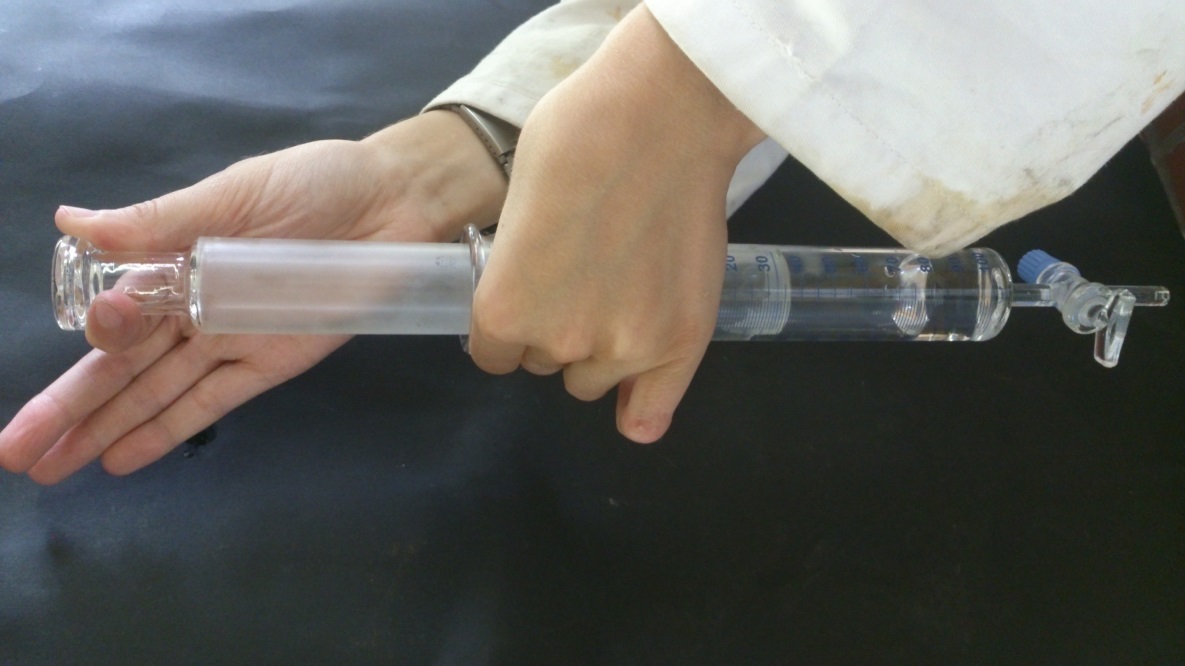 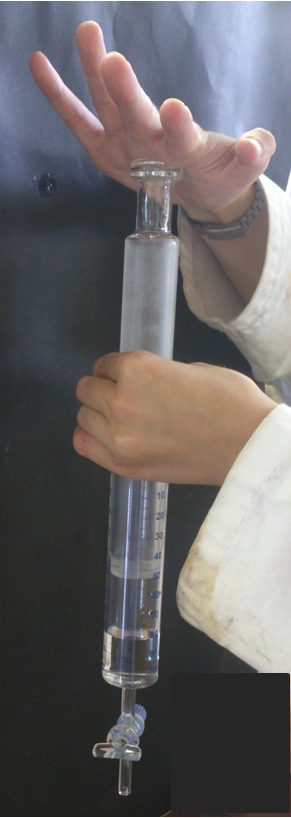 Abb. 5 – Versuchsdurchführung V2  		         Abb. 6 - Versuchsdurchführung V2                   Der Kolben wird runterge-			        Der Kolben wird hochgezogen und für                 zogen und für einige Minu-			        einige Minuten in dieser Position gehal-                ten in dieser Position gehal-		                          ten.               ten.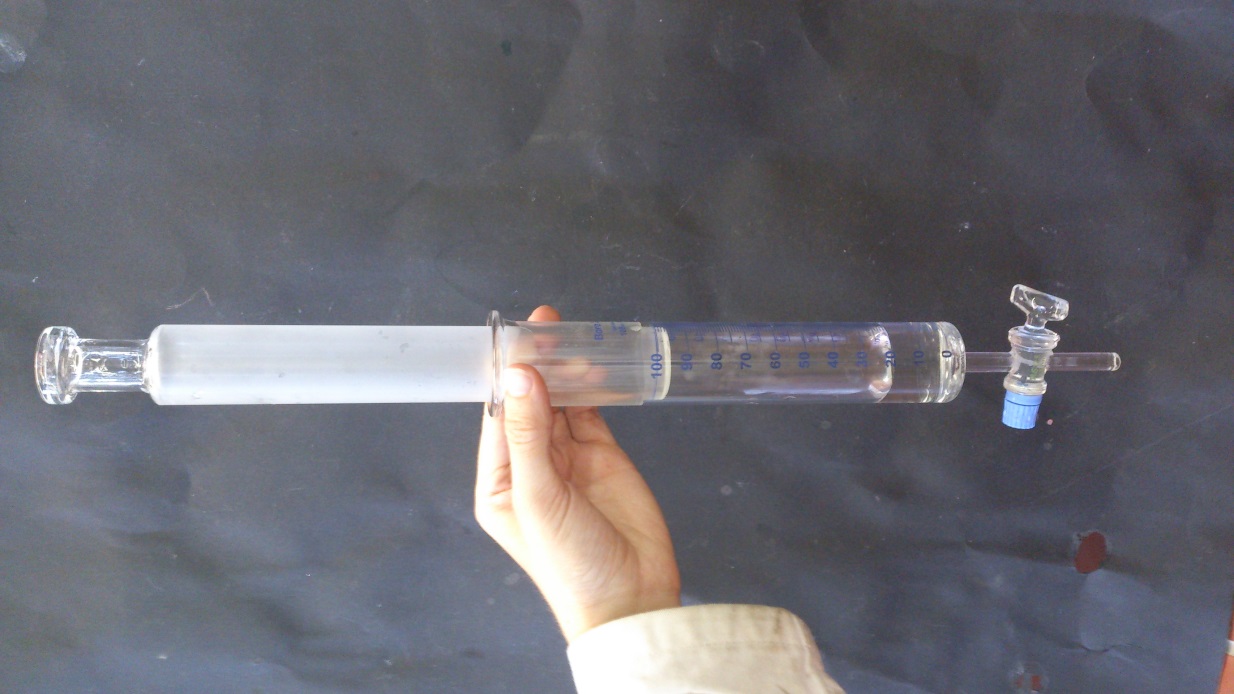 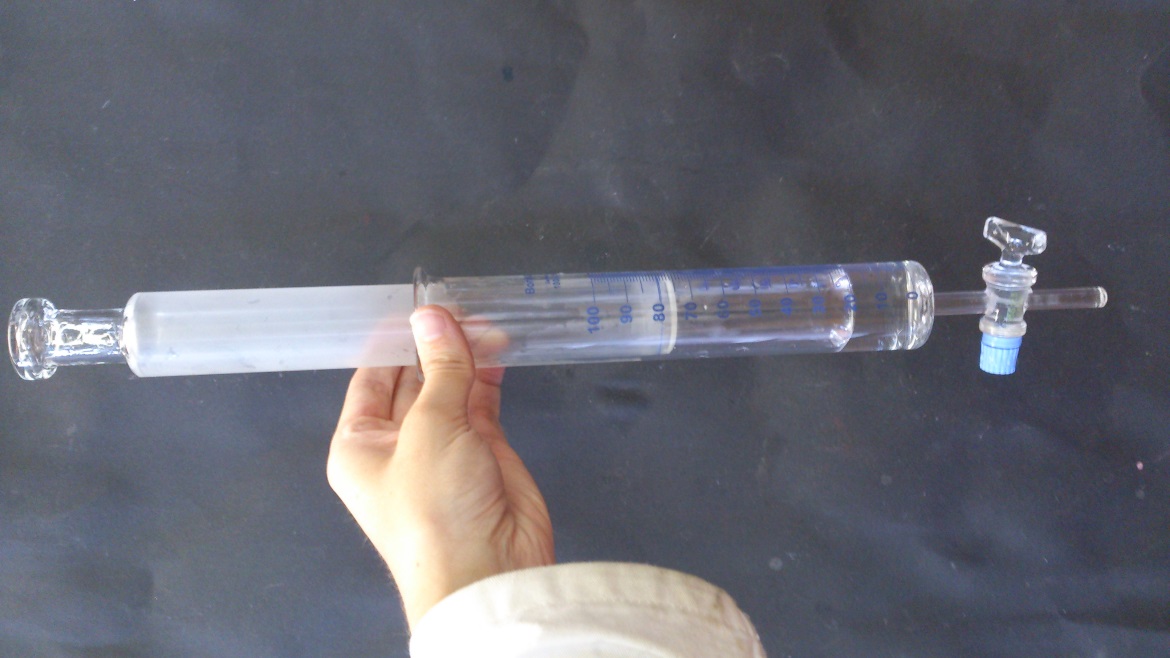 Abb. 7 - Volumenverhältnisse nach dem Zusammen-	    Abb. 8 - Volumenverhältnisse nach dem Auseinander-                 drücken: 60:20						  	    ziehen: 80:20Deutung:			Es liegt folgendes Gleichgewicht vor:		CO2(g) ⇌ CO2(aq)		Durch den erhöhten Druck wird ein Zwang ausgeübt. Das System verringert sein Volumen, um dem entgegenzuwirken. Dies geschieht, indem sich Kohlenstoffdioxidgas in Wasser löst. Der entgegengesetzte Vorgang läuft beim Auseinanderziehen des Kolbens ab.Entsorgung: 		Die Entsorgung erfolgt über das Abwasser.Literatur:	Amann, W, Elemente Chemie II, Ernst Klett Verlag GmbH, 2000, S. 93.
GefahrenstoffeGefahrenstoffeGefahrenstoffeGefahrenstoffeGefahrenstoffeGefahrenstoffeGefahrenstoffeGefahrenstoffeGefahrenstoffeWasserWasserWasserH: -H: -H: -P: -P: -P: -KohlenstoffdioxidKohlenstoffdioxidKohlenstoffdioxidH: -H: -H: -P: -P: -P: -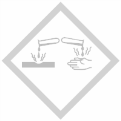 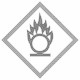 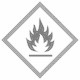 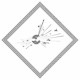 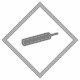 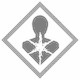 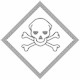 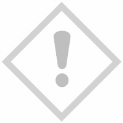 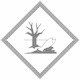 